Year 8 Geology - Learning JourneyLessonOi! Remember this!1.) The three Rock types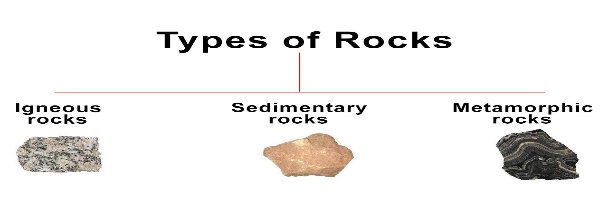 Sedimentary, Igneous & Metamorphic2.) Formation of Igneous rocksMolten rock cools forming interlocking crystals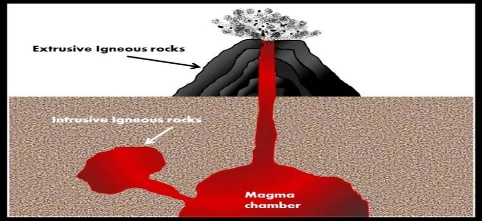 3.) Crystal size in Igneous rocksLonger cooling time = bigger crystals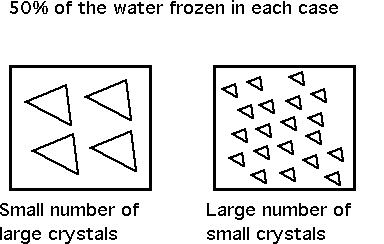 4.) Weathering and Erosion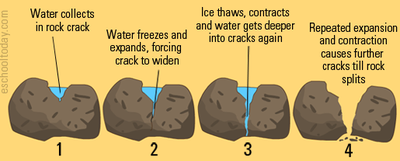 Weathering – where it stands, Erosion involves movement. Forms smaller pieces called Sediment5.) Formation of Sedimentary rock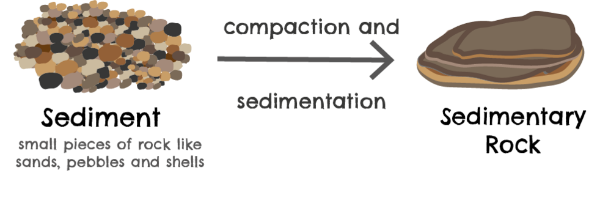 Formed in layers due to compaction and cementation6.) Fossil formation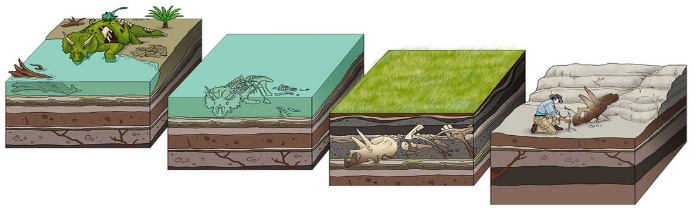 Traces left when Sedimentary rock forms7.) Formation of Metamorphic rockIgneous and Sedimentary experience more heating and/or pressure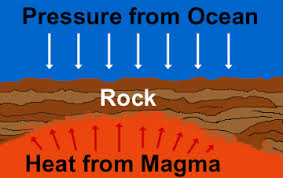 8.) The Rock Cycle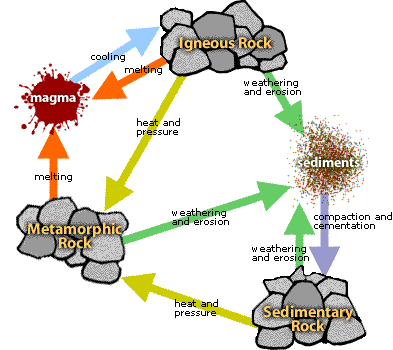 All processes are interlinked in the Rock CycleExam 2 Assessment